赤い羽根ロゴ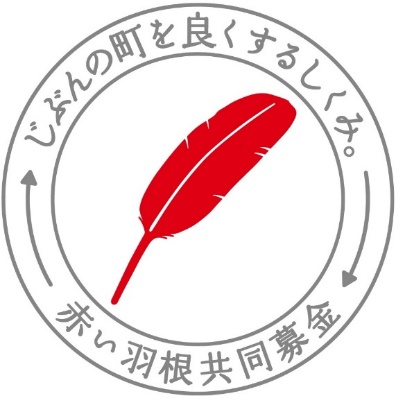 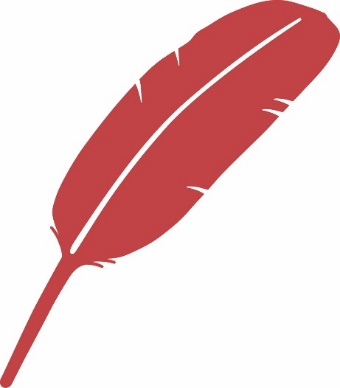 イラスト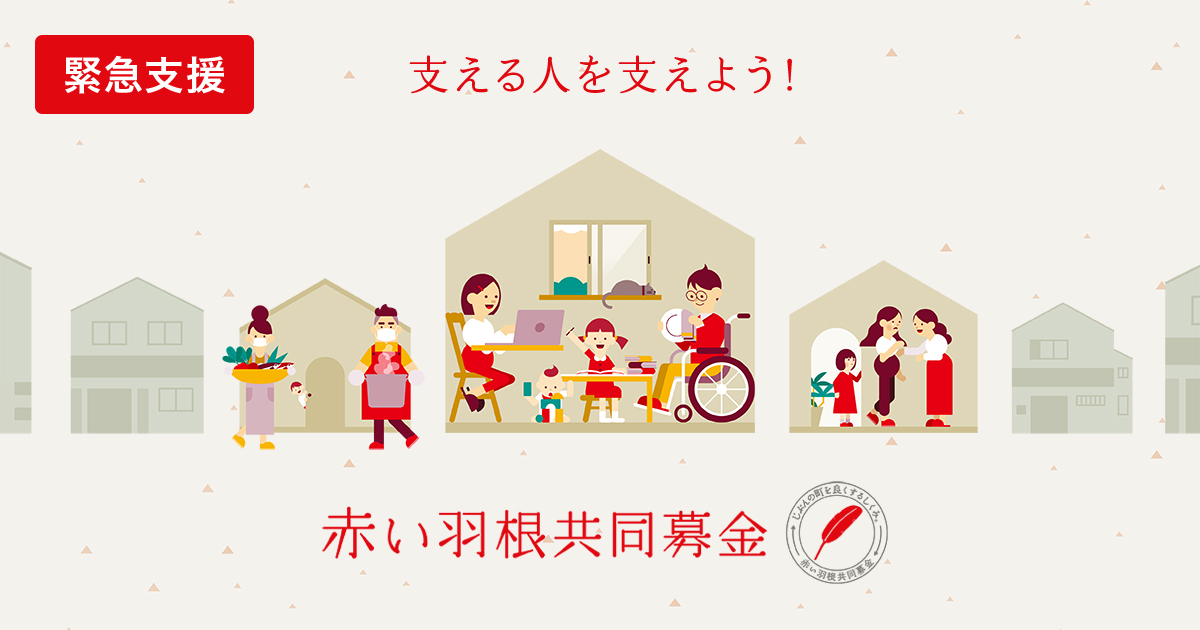 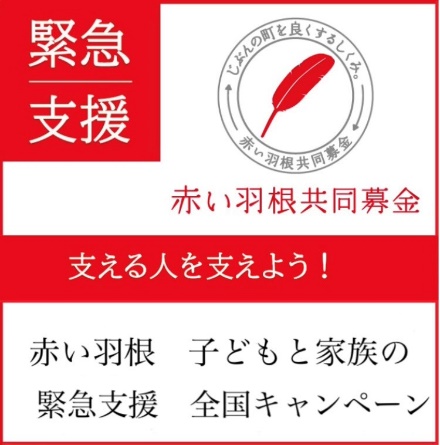 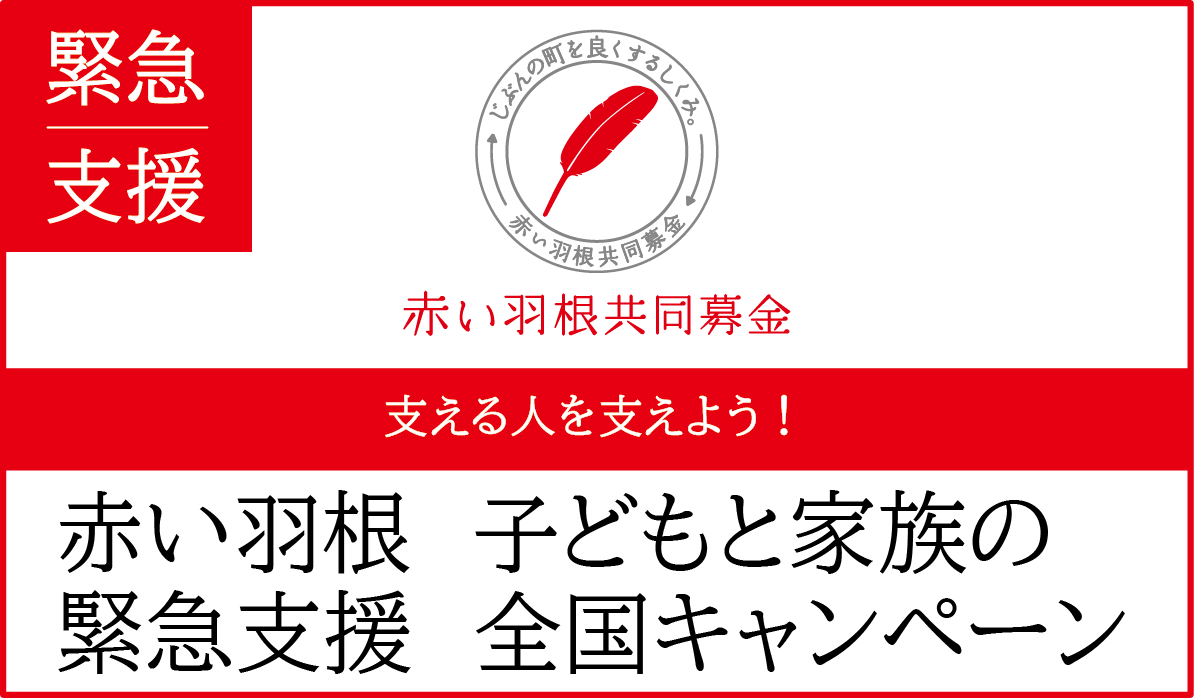 